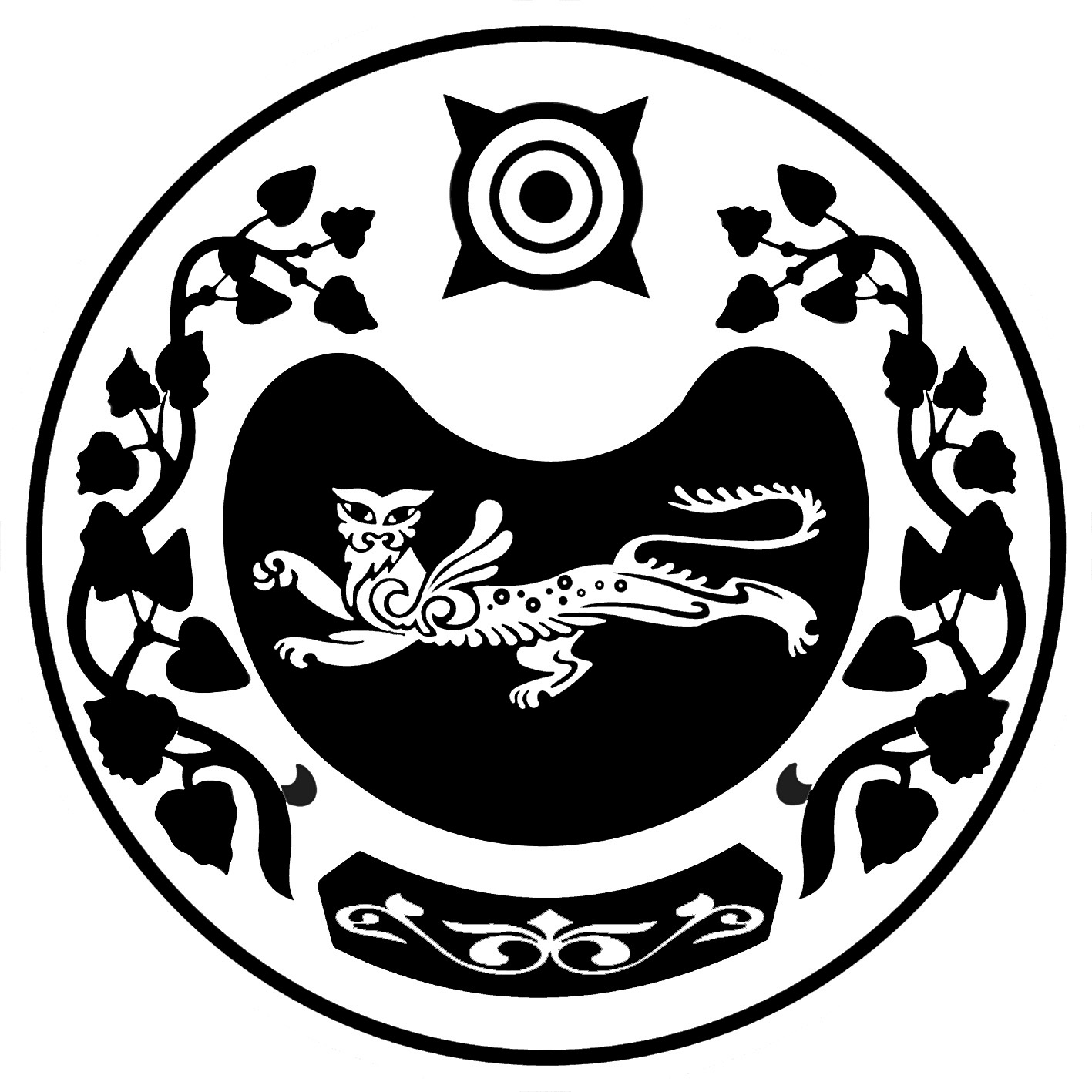 ПОСТАНОВЛЕНИЕот 16.01.2019                  аал Доможаков			 № 2-пОб утверждении реестра  мест (площадок) накопления твердых коммунальных отходов в муниципальном образовании Доможаковский сельсоветВ соответствии с пунктом 3 постановлении правительства Российской Федерации от 31 августа 2018 года № 1039 «Об утверждении правил обустройства мест (площадок) накопления твердых коммунальных отходов и ведения их реестра», администрация Доможаковского сельсовета ПОСТАНОВЛЯЕТ:Утвердить реестр мест (площадок) накопления твердых коммунальных отходов в Доможаковском сельсовета.Назначить ответственного за ведение реестра мест (площадок) накопления твердых коммунальных отходов на территории муниципального образования Доможаковский сельсовет и.о. Директора МБУ ЖКХ «ТЭМП» Степанова Юрия Ивановича.Постановление вступает в силу со для его подписания и подлежит обнародования и размещению на официальном сайте администрации Доможаковского сельсовета доможаков.рф.Контроль за исполнением настоящего постановления оставляю за собой.Глава Доможаковского сельсовета 				М.В. ОщенковаПРИЛОЖЕНИЕ 1                           						   Постановление администрации  Доможаковского                                                                                 сельсовета от 16.01.2019   № 2-п         РЕЕСТР  МЕСТ  (ПЛОЩАДОК)  НАКОПЛЕНИЯ  ТКО  В  АДМИНИСТРАЦИИ  ДОМОЖАКОВСКОГО  СЕЛЬСОВЕТАРОССИЯ ФЕДЕРАЦИЯЗЫХАКАС РЕСПУБЛИКААUБАН ПИЛТIРI АЙМАХТОМЫXАХ ААЛ ЧJБIУСТАU-ПАСТААРОССИЙСКАЯ ФЕДЕРАЦИЯРЕСПУБЛИКА ХАКАСИЯУСТЬ-АБАКАНСКИЙ РАЙОН            АДМИНИСТРАЦИЯДОМОЖАКОВСКОГО  СЕЛЬСОВЕТА№ п/пДанные  о  нахождении мест (площадок) накопления  ТКОДанные о  технических характеристиках  мест  (площадок ) накопления ТКОДанные  о собственниках  мест  (площадок) накопления  ТКОДанные  об  источниках образования  ТКО1аал. Доможаков, ул. Интернациональная, д 1 .Покрытие грунт.Количество контейнеров 1.Объем 8,0куб.м.Администрация Доможаковского сельсоветаОГРН1061903001984Частные домовладения аал Доможаков.Интернациональная 1,3,5,7,11,13,15,17, 2,4,6,8,10,12,14,16,18,20,22,24,26.2.аал. Доможаков, ул. Интернациональная, д 25 .Покрытие грунт.Количество контейнеров 1.Объем 8,0куб.м.Администрация Доможаковского сельсоветаОГРН1061903001984Частные домовладения аал Доможаков.Интернациональная 19,23,25,27,29,31,33а-1,33а-2,37,39,41,43,45,47,49-1,49-2, 28,32,30,34,40,42,44,46,52,543.аал. Доможаков, ул. Интернациональная, д 81 .Покрытие грунт.Количество контейнеров1.Объем 8,0куб.м.Администрация Доможаковского сельсоветаОГРН1061903001984Частные домовладения аал Доможаков.Интернациональная 51,53,57,59-1,59-2,59-3,61,63,65а-1,65а-2,69-1,69-2,65,71-1,71-2,75,77,79,81-1, 81-2, 58,60,62,64-1,64-2,66,70-1,70-2,72-1,72-2,74-1,74-2,76-1,76-2,78,76а-1,76а-2,76Б-1,76Б-2,78а,80-1,80-2,80а,84,86,88-1,88-24.аал. Доможаков, ул. Интернациональная, д. 107 .Покрытие грунт.Количество контейнеров 1.Объем 8,0куб.м.Администрация Доможаковского сельсоветаОГРН106190300198Частные домовладения аал Доможаков.Интернациональная83,85,87,91,97,101,103,105,107,111,113,115,117,119,123, 92,94-1,94-2,96-1,96-2,5аал. Доможаков, ул. Механизаторская, д.1.Покрытие грунт.Количество контейнеров 1.Объем 6,0куб.мАдминистрация Доможаковского сельсоветаОГРН106190300198Частные домовладения аал Доможаков, ул. Механизаторская 1а,1,5-1,5-2,7,9,9а, 2-2,2-3,2-4,4,6-1,6-2,8-1,8-2,10-1,10-2,12-1,12-2,14,6.аал. Доможаков, ул. Механизаторская, д.11.Покрытие грунт.Количество контейнеров 1.Объем 8,0куб.мАдминистрация Доможаковского сельсоветаОГРН106190300198Частные домовладения аал Доможаков, ул. Механизаторская 11,13,15,17,19,21,23, 16-1,16-2,18-1,18-2,20-1,20-2,22=1,22-2,24-1,24-2,26-1,26-2,28-1,28-2, Частные домовладения аал Доможаков, пер. Новоселовский 1-1,1-2,3-1,3-2,5-1,5-2,7-1,7-2, 2-2,2-3,2-4,4-1,4-2,6-1,6-2,7.аал. Доможаков, ул. Механизаторская, д.32.Покрытие грунт.Количество контейнеров 1.Объем 8,0куб.мАдминистрация Доможаковского сельсоветаОГРН106190300198Частные домовладения аал Доможаков, ул. Механизаторская 32-1,32-2,34-1,34-2,36-1,36-2,38-1,38-2, 25,29,31,33,35-1,35-2,39,8.аал. Доможаков, ул. Механизаторская, д.44.Покрытие грунт.Количество контейнеров 1.Объем 6,0куб.мАдминистрация Доможаковского сельсоветаОГРН106190300198Частные домовладения аал Доможаков, ул. Механизаторская 40-1,40-2,42-1,42-2,44-1,44-2,46-1,46-2, 41,43-1,43-2,45,47,49-1,49-2,9.аал. Доможаков, ул. Механизаторская, д.46.Покрытие грунт.Количество контейнеров 1.Объем 8,0куб.мАдминистрация Доможаковского сельсоветаОГРН106190300198аал Доможаков, ул. Механизаторская 46 (Детский садик «Тополек»)10.аал. Доможаков, ул. Механизаторская, д.46 б.Покрытие грунт.Количество контейнеров 1.Объем 8,0куб. мАдминистрация Доможаковского сельсоветаОГРН106190300198аал Доможаков, ул. Механизаторская 46 б. Доможаковский КДЦ11.аал. Доможаков, ул. Механизаторская, д.54.Покрытие грунт.Количество контейнеров 1.Объем 8,0куб. м.Администрация Доможаковского сельсоветаОГРН106190300198Частные домовладения аал Доможаков, ул. Механизаторская  48,50-1,50-2,52-1,52-2,54-1,54-2,56-1,56-2,58-1,58-2,60-1,60-2,62-1,62-2,64-1,64-2,68,70,72-1,72-2,74. 55-1,55-2,57-1,57-2,61,63,65,67,69,73,77-1,77-2,79-1,79-2,81-1,81-2.12. аал. Доможаков, ул. Чебоксарская,д. 1.Покрытие грунт.Количество контейнеров 1.Объем 8,0куб. мАдминистрация Доможаковского сельсоветаОГРН106190300198Частные домовладения аал Доможаков, ул. Чебоксарская 1-1,1-2, 3-1,3-2, 3а, 3б,5, 11,13,15,17.13.аал. Доможаков, ул. Чебоксарская,д.6.Покрытие грунт.Количество контейнеров 1.Объем 6,0куб. мАдминистрация Доможаковского сельсоветаОГРН106190300198Частные домовладения аал Доможаков, ул. Чебоксарская 1а-1, 1а-2, 2, 4, 8, 14, 14.аал. Доможаков, ул. Чебоксарская, д.21.Покрытие грунт.Количество контейнеров 1.Объем 8,0 куб. мАдминистрация Доможаковского сельсоветаОГРН106190300198Частные домовладения аал Доможаков, ул. Чебоксарская, 18,20,22,24, 26, 28,30, 32, 19,25,29,31,33.Пер. Новоселовский, 9-1,9-2,11-1,11-2,13-1,13-2.15.аал. Доможаков, ул. Чебоксарская, д.36.Покрытие грунт.Количество контейнеров 1.Объем 6,0 куб. мАдминистрация Доможаковского сельсоветаОГРН106190300198Частные домовладения аал Доможаков, ул. Чебоксарская, 35,37,39,41,43, 34,36,38,40,42,44,46.16.аал. Доможаков, ул. Чебоксарская, д.45.Покрытие грунт.Количество контейнеров 1.Объем 8,0 куб. мАдминистрация Доможаковского сельсоветаОГРН106190300198Частные домовладения аал Доможаков, ул. Чебоксарская 45,47,49,51,53,55,57,59,61.46а-1, 48-1,48-2.17.аал. Доможаков, ул. Набережная, д.5.Покрытие грунт.Количество контейнеров 1.Объем 6,0 куб. мАдминистрация Доможаковского сельсоветаОГРН106190300198Частные домовладения аал Доможаков, ул. Набережная, 1-1,1-2,2-2,2-1,3-1,3-2,4-1,4-2,5-1,5-2,6-1,6-2,7-1,7-2,7а,18.аал. Доможаков, ул. Набережная, д.7а.Покрытие грунт.Количество контейнеров 1.Объем 8,0 куб. мАдминистрация Доможаковского сельсоветаОГРН106190300198Частные домовладения аал Доможаков, ул. Набережная, 10,11,12,12а,14,15,16.Пер. Новоселовский, 10-1,10-2,12-1,12-2,14-1,14-2,19.аал. Доможаков, ул. Набережная, д.17.Покрытие грунт.Количество контейнеров 1.Объем 6,0 куб. мАдминистрация Доможаковского сельсоветаОГРН106190300198Частные домовладения аал Доможаков, ул. Набережная, 17,18,19,20,21,22.20.аал. Доможаков, пер. Школьный, д.1.Покрытие грунт.Количество контейнеров 1.Объем 8,0 куб. мАдминистрация Доможаковского сельсоветаОГРН106190300198Частные домовладения аал Доможаков, пер. Школьный, 1в,3,5,9,9-3а,9а-1,9а-2,11-1,11-2,13-1,13-2,2-2,2-1.21.аал. Доможаков, пер. Пролетарский, д.15(подвал).Покрытие грунт.Количество контейнеров 1.Объем 8,0 куб. м.Администрация Доможаковского сельсоветаОГРН106190300198Частные домовладения аал Доможаков, пер. Пролетарский 1-1,1-2,3-1,3-2,5-1,5-2,7-1,7-2,9-1,9-2,11-1,11-2,13-1,13-2,15-1,15-2.22.аал. Доможаков, пер. Пролетарский 18 (ферма)Покрытие грунт.Количество контейнеров 1.Объем 8,0 куб. мАдминистрация Доможаковского сельсоветаОГРН106190300198Частные домовладения аал Доможаков, пер. Пролетарский: 2-1,2-2,4-1,4-2,6-1,6-2,8-1,8-2,10-1,10-2,12-1,12-2,14-1,14-2,16-1,16-2,18-1,18-2.23пос. Кирба ул. Кирбинская дом 1Покрытие грунт.Количество контейнеров 1.Объем 8,0 куб. мАдминистрация Доможаковского сельсоветаОГРН106190300198Частные домовладения пос. Кирба, ул. Кирбинская: 1-1,1-2,1-3,2-2,2-1,2а-2,3-2,3-1.24аал. Трояков ул.  Трояковская дом 5Покрытие грунт.Количество контейнеров 1.Объем 6,0 куб. мАдминистрация Доможаковского сельсоветаОГРН106190300198Частные домовладения  аал. Трояков, ул. Трояковская : 1,1а,3,5,7,925аал. Трояков ул.  Трояковская дом18Покрытие грунт.Количество контейнеров 1.Объем 8,0 куб. мАдминистрация Доможаковского сельсоветаОГРН106190300198Частные домовладения  аал. Трояков, ул. Трояковская : 2,8,6,10.26аал. Тутатчиков ул.  Школьная дом 8Покрытие грунт.Количество контейнеров 1.Объем 8,0 куб. мАдминистрация Доможаковского сельсоветаОГРН106190300198Частные домовладения  аал. Тутатчиков, ул. Школьная: 1-1,2-1,4-1,4-2,6-1,6-2.27аал. Тутатчиков ул.  Новая, дом 4.Покрытие грунт.Количество контейнеров 1.Объем 6,0 куб. мАдминистрация Доможаковского сельсоветаОГРН106190300198Частные домовладения  аал. Тутатчиков, ул.Новая: 1,3,5,7,9,15,17,19,21,2528аал. Тутатчиков ул.  Новая, дом 29.Покрытие грунт.Количество контейнеров 1.Объем 8,0 куб. мАдминистрация Доможаковского сельсоветаОГРН106190300198Частные домовладения  аал. Тутатчиков, ул. Новая: 22-1,22-2,20,18,16,14,12,10,8,6,4.ул. Зеленая:1,4,2а.29.аал. Тутатчиков ул.  Жданова, д.16. Покрытие грунт.Количество контейнеров 1.Объем 6,0 куб. мАдминистрация Доможаковского сельсоветаОГРН106190300198Частные домовладения  аал. Тутатчиков, ул. Жданова: 1а,5,9,15,17,19,21,25,27,38,36,34,32а,32,30,28,24,16,14,12,10,23.30.Пос. Имени Ильича ул. Майская, д. 2Покрытие грунт.Количество контейнеров 1.Объем 6,0 куб. мАдминистрация Доможаковского сельсоветаОГРН106190300198Частные домовладения  пос. Имени Ильича, ул. Майская: 3-1,3-2,9-1,9-2,11-1,11-2,10-1,10-2,8-1,8-2,4-2,4-1,2-1.31.Пос. Имени Ильича ул. Майская, д. 4.Покрытие грунт.Количество контейнеров 1.Объем 6,0 куб. мАдминистрация Доможаковского сельсоветаОГРН106190300198Частные домовладения  пос. Имени Ильича, ул. Ленина: 5-1,5-2,7,19-1,21-1,21-2,10-1,10-2,6-1,8-2,10а-2,10а-1,12-1,12-2,25-1,25-2.32.Пос. Имени Ильича ул. Акулова, д.3.Покрытие грунт.Количество контейнеров 1.Объем 6,0 куб. м.Администрация Доможаковского сельсоветаОГРН106190300198Частные домовладения  пос. Имени Ильича, ул. Акулова: 1-1,1-2,3-1,3-2,5-1,5-2.ул. Набережная: 2-1,2-2,1-1.33.Пос. Имени Ильича ул. Заводская, д.19.Покрытие грунт.Количество контейнеров 1.Объем 6,0 куб. м.Администрация Доможаковского сельсоветаОГРН106190300198Частные домовладения  пос. Имени Ильича, ул. Заводская:  9-1,9-2,11-1,11-2,13-1,13-2,15-1,15-2,17-1,17-2,19-1,19-2.34.Пос. Оросительный ул. Железнодорожная, д.4.Покрытие грунт.Количество контейнеров 1.Объем 6,0 куб. м.Администрация Доможаковского сельсоветаОГРН106190300198Частные домовладения  пос. Оросительный, ул. Железнодорожная: 1-1,1-2,4-1,4-2,5-1,3-3,7-1,7-2,1а-1,1а-2.35.Пос. Оросительный ул. Заводская, д.10.Покрытие грунт.Количество контейнеров 1.Объем 6,0 куб. м.Администрация Доможаковского сельсоветаОГРН106190300198Частные домовладения  пос. Оросительный, ул. Заводская: 12,10,21,23,24,25,27,31,45,47,51,50.77,21,25,55,19,1,6,16,22,5а-2,12-2,25,5-2.36.Пос. Оросительный ул.Школьная, д.55.Покрытие грунт.Количество контейнеров 1.Объем 6,0 куб. м.Администрация Доможаковского сельсоветаОГРН106190300198Частные домовладения  пос. Оросительный, ул. Школьная: 2,4,30-2,30-1,81,32,44,14,17,41,22,48,46,50,52,63,69,65,71,40,79,75,82-2,83,67.ул. Заводская: 2-2,2-1,3,5,5а-2,5а-1,9-1,9-2,7-1,7-2,6-1,6-2,8.